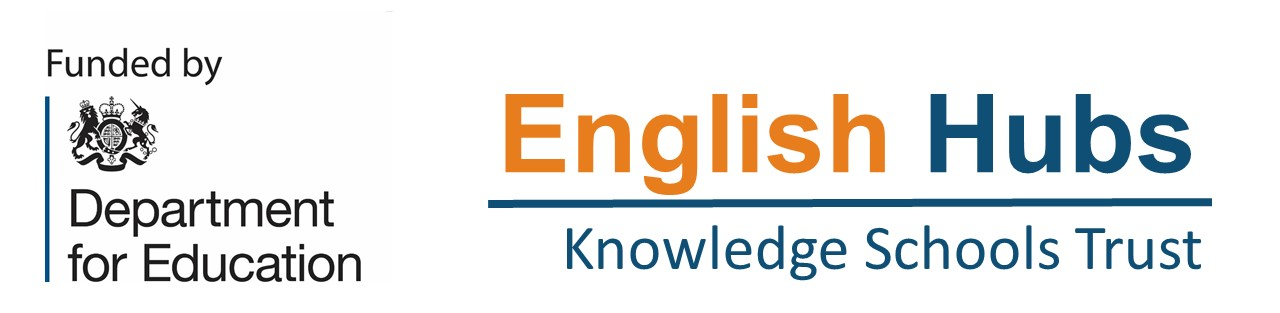 Literacy SpecialistsApplication FormKnowledge Schools Trust English Hub is seeking to recruit the first cohort of expert primary school teachers to develop and work as Literacy Specialists. This document gives information about the programme and what to include in your supporting statement. Current teaching and responsibilitiesExperience in supporting other teachers in early language and literacy, particularly phonicsApplicant final statementConfirmation of participant and head teacher commitment (electronic signatures) We understand that if selected to be part of the programme, there are the following expectations:The head teacher and Literacy Specialist commit to developing and embedding outstanding phonics teaching across their school, supported by professional development activity, including the National Literacy Specialist training programmeThe Literacy Specialist commits to developing their understanding and practice related to early Literacy teaching including:participating in two day National Literacy Specialist Training Programme in Summer Term (dates tbc)developing phonics and early literacy and language teaching within their own classattending training led by the Knowledge Schools TrustThe Literacy Specialist commits to all aspects of the role and the release time required (2018-19: 6 days (confirmed) 2019-20: One day per week (anticipated due to confirmation of funding) including:providing an ‘intensive’ 6 day package (one day per half term) of support to four schools (24 days)participating in the National Literacy Specialist Training programme (details tbc)attending Showcase Events and KST English Hub Literacy Specialist Training at West London Free School Primarycollaborating with the English Hub team and other Literacy SpecialistsThe head teacher commits to support the Literacy Specialist, including:helping the specialist develop and embed outstanding teaching of early language and literacy within the schoolensuring the teacher receives the required release timeThe Literacy Specialist and head teacher will provide any reports required by the English Hub and participate in any evaluation processes requiredApplicant detailsApplicant detailsNameE-mailTelephoneDo you have a driving license?Current role/job titleWhen did you attain Qualified Teacher Status? When did you attain Qualified Teacher Status? How many years have you been employed as a primary teacher?How many years have you been employed as a primary teacher?How many years have you taught in either Reception or KS1?How many years have you taught in either Reception or KS1?School detailsSchool detailsName of schoolSchool Address School URN (6 digits)Head Teacher nameHT e-mailHT telephonePhonics programme followedPlease give details of your phonics teaching groupsPlease give details of your phonics teaching groupsWhich class or classes have you taught phonics to in 2018-19 (state year group/s) and how many days/week?Please give details of your current areas of responsibility within your school, or more widely, and your experience of teaching phonics (Max 100 words).Please give details of your current areas of responsibility within your school, or more widely, and your experience of teaching phonics (Max 100 words).Please give examples of your experience in supporting other teachers of early language and literacy including phonics teaching (Max 300 words)Please supply any further information you wish to offer in support of your application.  Include recent developments in your own classroom practice, influence on others, and any direct involvement in the developing early language or literacy teaching in your school (Max 300 words)Head Teacher Signature of Head TeacherApplicantSignature of Literacy Specialist  Applicant